УКРАЇНА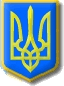 Виконавчий комітет Нетішинської міської радиХмельницької областіР О З П О Р Я Д Ж Е Н Н Я18.07.2018					Нетішин			      №300/2018-ркПро додаткову угоду до контракту, укладеного з керівником комунального підприємства Нетішинської міської ради «Книги» територіальної громади міста Нетішин Кузьминською Г.В.Відповідно до пунктів 10, 20 частини 4 статті 42 Закону України                    «Про місцеве самоврядування в Україні», пунктів 18 та 23 Контракту, укладеного з керівником комунального підприємства Нетішинської міської ради «Книги» територіальної громади міста Нетішин Кузьминською Г.В.                      від 03 вересня 1998 року, у редакції від 25 листопада 2016 року:Продовжити термін дії Контракту, укладеного з керівником комунального підприємства Нетішинської міської ради «Книги» територіальної громади міста Нетішин Кузьминською Галиною Василівною від  03 вересня 1998 року, у редакції від 25 листопада 2016 року, терміном                          на 3 (три) роки.Підстава: заява керівника комунального підприємства Нетішинської міської ради «Книги» територіальної громади міста Нетішин Кузьминської Г.В. від 11 липня 2018 року.Укласти додаткову угоду № 4 до Контракту, укладеного з керівником комунального підприємства Нетішинської міської ради «Книги» територіальної громади міста Нетішин Кузьминською Галиною Василівною від   03 вересня 1998 року, у редакції від 25 листопада 2016 року у редакції, що додається.Міський голова									О.О.Супрунюк